Step2 PartnershipAddictionNI    Ascert     Dunlewey    ExternTel: Katrina   07591 834 468   / Christine 028 9039 2547  Step2Partnership@dunlewey.orgSouthern HSC Trust area Step 2 serviceReferral Form - ‘Family Support’ ‘Family Support’ is available for people affected by another person’s use of substance/s. whether or not the person using substance/s is having treatment. This form is for the referral of family members or other people affected by a person’s substance use. For Step 2 treatment for the person using substances, please use our other referral form. Referral Source: (circle)  Self        Organisation         Relative              Friend             CAT   Date of referral:______________________            Consent given by person/s being referred for Family Support*:  Yes / No 	                                Nb. The details below will be shared with the Step2 Partnership, comprising Addiction NI, Ascert, Dunlewey Addiction Service & Extern.Name:  	 	_______________________________      DOB___________________ Address: 	 	__________________________________________________________ ______________________________Postcode_____________________ Tel:  ______________________ Email: _______________________________ Notes eg. circumstances, needs, risk factors Referred By:      Name   _____________________________________                            Organisation (if applicable)  _________________________________                            Contact Tel / Email:    _____________________________ How did you hear of Step2 Partnership?  ____________________________________  Interpreter required?     Yes /No                Language____________________                 (For office use) Completed by: ____________________________________  S2P ref No:	                                                Step2 Partnership     			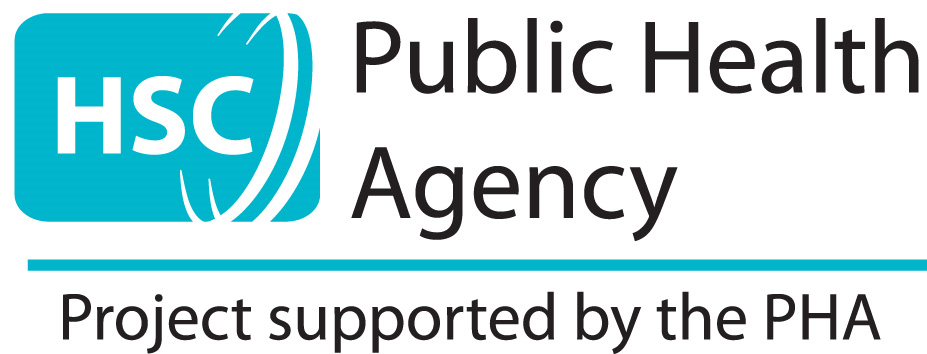 